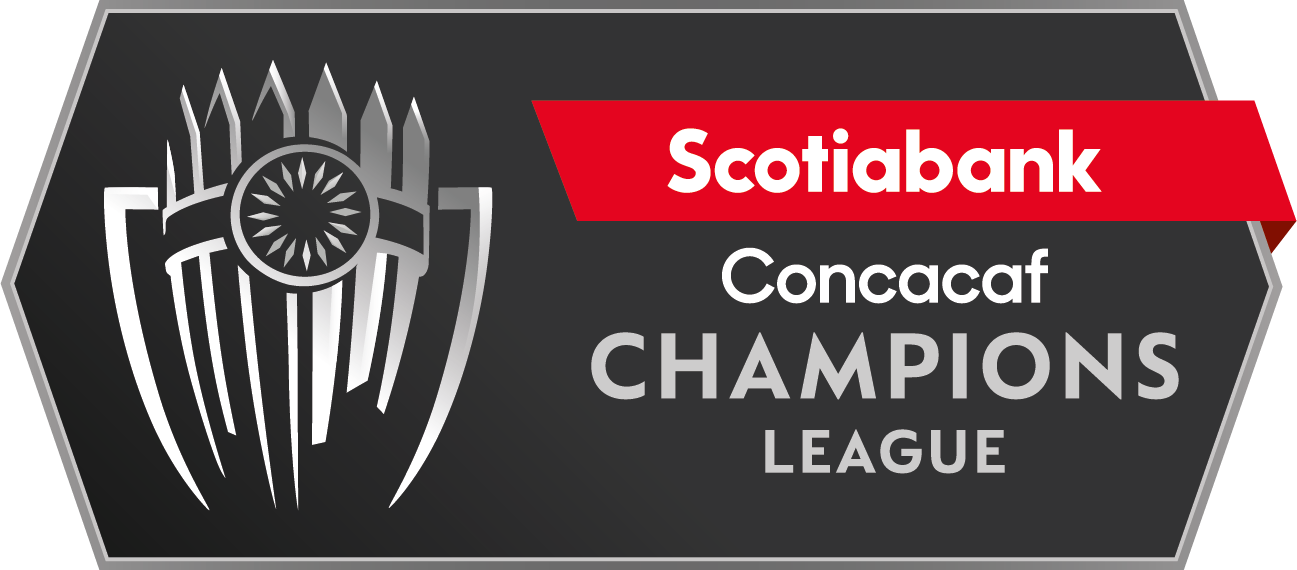 Se enfrentarán por primera vez en la historia de la Liga de Campeones de la Concacaf. Series entre clubes de México y Estados Unidos en Finales:  J-5 G-3 E-1 P-1.Finales entre Equipos de Estados Unidos vs. clubes de México: PJ-5 PG-1 PE-1 PP-3. Se disputará la 5ta final de Liga de Campeones de la Concacaf entre rivales de Estados Unidos y México (incluye antigua Copa de Campeones Concacaf) LA Galaxy 3-5 Cruz Azul (Eduardo Hurtado x2 y Jorge Campos; Benjamín Galindo, Johan Rodríguez, Héctor Adomatis y Carlos Hermosillo x2) en partido único antigua Copa de Campeones Concacaf 1997, estadio Conmemorativo Robert F. Kennedy, Washington (24-AGO-1997).DC United 1-0 Toluca (Eddie Pope) partido único de la final antigua Copa de Campeones Concacaf 1998, estadio Conmemorativo Robert F. Kennedy de Washington (16-AGO-1998).CF Monterrey 2-2 Real Salt Lake (Aldo de Nigris y Humberto Suazo; Nat Borchers y Javier Morales) partido de ida de la Final SCCL 2011/12, antiguo estadio Tecnológico de Monterrey (20-ABR-2011).Real Salt Lake 0-1 CF Monterrey (Humberto Suazo) partido de vuelta de la Final SCCL 2011/12, Rio Tinto Stadium de Sandy (27-ABR-2011).Tigres UANL 2-1 Los Ángeles FC (Hugo Ayala y André-Pierre Gignac; Diego Rossi) final a partido único SCCL 2020, Exploria Stadium, Orlando (23-DIC-2020).Series entre clubes de Estados Unidos vs. México (Champions Era): Se registró 1 definición por penales entre rivales de USA vs. MEX: Toluca 2-2 (5-4) San José Earthquakes en 2013/14.Equipos de México vs. clubes de Estados Unidos: J-91 G-52 E-16 P-23. Equipos de México de local vs rivales de Estados Unidos: J-45 G-35 E-6 P-4 (GF-111 GC-35). Pumas UNAM vs. clubes de Estados Unidos: J-6 G-3 E-1 P-2.Pumas de local: J-3 G-1 E-1 P-1 (GF-7 GC-5). Equipos de Estados Unidos vs. clubes de México: J-91 G-23 E-16 P-52. Equipos de Estados Unidos de visitante vs. rivales de México: J-45 G-4 E-6 P-35 (GF-35 GC-111). Seattle Sounders vs. clubes de México en la SCCL ERA: J-16 G-5 E-3 P-8. Seattle Sounders de visitante: J-8 G-1 E-2 P-5 (GF-7 GC-18). Series entre clubes de Estados Unidos vs. México (incluye antigua Copa de Campeones Concacaf):Equipos de México vs. clubes de Estados Unidos: J-159 G-94 E-29 P-36 (65.2% de efectividad).RÉCORD GLOBAL (incluye Copa de Campeones de Concacaf): PJ-73 PG-38 PE-20 PP-15 (GF-160 GC-71). 61.2% de efectividad. RÉCORD HISTÓRICO EN SCCL ERA: PJ-41 PG-20 PE-10 PP-11 (GF-88 GC-47). 56.9% de efectividad. PARTICIPACIONES TOTALES:  11 (1978, 1980, 1982, 1989, 1992, 2005, 2008/09, 2009/10, 2011/12, 2016/17 y 2022). Pumas UNAM fue 3 veces ganador de la Copa de Campeones de la Concacaf: 1980, 1982 y 1989. Desde el cambio de formato de la competición en 2008/09, el equipo universitario llegó por primera vez a la Final del torneo en 2022.Podrá ser el 38 título de la Concacaf Champions League para un club de México. Los equipos mexicanos cuentan con 37 títulos y 19 subcampeonatos en la historia de la competencia. Clubes mexicanos Campeones (37 títulos): Club América (7), Cruz Azul (6), Pachuca (5), CF Monterrey (5), Pumas UNAM (3), Deportivo Toluca (2), CD Guadalajara (2), Atlante FC (2), Necaxa, Atlético Español FC, Leones Negros de la U. de G., Puebla y Tigres UANL. Clubes mexicanos Subcampeones (19 subtítulos):  Toluca FC (3), Tigres (3), CD Guadalajara (2), Cruz Azul (2), Monarcas (2), Santos Laguna (2), León (1), Necaxa (1), Atlante (1), Club América (1), Pumas UNAM (1).RÉCORD GLOBAL DE LOCAL: PJ-37 PG-30 PE-2 PP-5 (GF-113 GC-24). 82.9% de efectividad. Los universitarios consiguieron el 81% de victorias como anfitrión en la historia de la competición.PARTICIPACIONES EN FINALES A PARTIDO IDA/VUELTA (3): Fue campeón en 1982 y 1989 (partido ida/vuelta) y Subcampeón en 2005 * En la edición 1980, Pumas UNAM se consagró campeón luego de ganar el triangular final que disputó frente a Pumas UNAH -HON -y RobinHood SUR.RÉCORD EN FINALES: PJ-6 PG-3 PE-2 PP-1. (GF-9 GC-7). Total: 61.1% de efectividad.Detalle de Pumas UNAM en finales ida/vuelta:Copa de Campeones de 1982:SV RobinHood SUR 0-0 Pumas UNAM, en la final de ida en el estadio La Corregidora de Querétaro (14-NOV-1982).Pumas UNAM 3-2 SV RobinHood SUR (Ricardo Ferretti x2 y Luis Flores; Umberto Klinker y Harold Rustenburg), en la final de vuelta en el estadio Olímpico Universitario (17-NOV-1982).Copa de Campeones de 1989FC Pinar del Río CUB 1-1 Pumas UNAM (Oswaldo Medina; Juan Carlos Vera), en la final de ida en el estadio Pedro Marrero de La Habana (16-ENE-1990).Pumas UNAM 3-1 FC Pinar del Río CUB (Juan Carlos Vera, Jorge Campos y Manuel Negrete; Raimundo García), en la final de vuelta en el estadio Olímpico Universitario (6-FEB-1990).Copa de Campeones de 2005:Dep. Saprissa CRC 2-0 Pumas UNAM (Christian Bolaños y Gabriel Badilla), en la final de ida en el estadio Ricardo Saprissa Aymá (4-MAY-2005).Pumas UNAM 2-1 Dep. Saprissa CRC (Joaquín del Olmo y Leandro Augusto; Rónald Gómez), en la final de vuelta en el estadio Olímpico Universitario (11-MAY-2005).RÉCORD DE LOCAL EN FINALES: PJ-3 PG-3 PE-0 PP-0 (GF-8 GC-4). Total: 100% de efectividad. Obtuvo puntaje perfecto en condición de local en finales.MÁXIMOS ANOTADORES EN FINALES: Juan Carlos Vera (MEX) y Ricardo Ferretti (BRA) 2 anotaciones.Entrenadores argentinos campeones a lo largo de la historia de SCCL: Andrés Lillini (ARG) -DT de Pumas UNAM- podrá convertirse en el 5to estratega argentino en quedarse con el título de campeón en la SCCL. Anteriormente, lo consiguieron:Vicente Cayetano Rodríguez (Club América) en 1987. Miguel Ángel López (Club América) en 1992.Guillermo Rivarola (Pachuca) en 2009/10.Matías Almeyda (CD Guadalajara) en 2018.MÁXIMOS GOLEADORES EN LA HISTORIA DE SCCL (Champions ERA): Juan Francisco Palencia (MEX) 9 goles, Marín Bravo (ARG), Eduardo Herrera (MEX) y Juan Dinenno (ARG) 7. MÁXIMOS ANOTADORES POR TEMPORADA EN CHAMPIONS ERA (+ de 1 gol): Francisco Palencia (MEX) 5 goles en 2008/09, Francisco Palencia (MEX) 4 en 2009/10, Martín Bravo (ARG) y Eduardo Herrera (MEX) 4 en 2011/12, Eduardo Herrera (MEX) y Alfonso Nieto (MEX) 3 en 2016/17; Juan Dinenno (ARG) 7 en 2022.HAT-TRICKS EN SCCL Champions ERA (2): Danto López (PAR) vs. Real España HON en el Grupo D 2009/10 (27-AGO-2009), y Martín Bravo (ARG) vs. Toronto FC CAN en el Grupo C 2011/12 (14-SEP-2011).DOBLETES EN SCCL Champions ERA (12): David Cabrera (MEX), Ismael Iñíguez (MEX), Francisco Palencia (MEX) x3, Eduardo Herrera (MEX) x2, Jesús Gallardo (MEX), Fidel Martínez (ECU) y Juan Ignacio Dinenno (ARG) x3. GOLEADOR MÁS JOVEN Champions ERA: David Cabrera (MEX) con 19 años y 17 días en la victoria 3-0 a Luis Ángel Firpo -SLV- en el Grupo B de la edición 2008/09 en el estadio Olímpico Universitario (24-SEP-2008).JUGADORES CON MÁS PRESENCIAS Champions ERA: Luis Fernando Fuentes (MEX) 22, Javier Cortés (MEX) 19, Fernando Espinosa (MEX), David Cabrera (MEX) y Marín Bravo (ARG) 18.DEFINICIONES POR PENALES Champions ERA: (1). GANADA: 1. PERDIDA: 0. Victoria 4-3 vs. New England Revolution (USA) tras igualar 3-3 en el marcador global por los Cuartos de Final de la edición 2022.DESEMPEÑO EN LOS JUEGOS DE IDA EN FASE KO DE CHAMPIONS ERA: PJ-8 PG-2 PE-2 PP-5. (33.3% de eficacia). En Champions ERA: registra 31 juegos con anotaciones, 10 partidos en los que no pudo marcar goles, 14 vallas invictas, 27 partidos con tantos recibidos y 2 resultados “0-0” (uno vs. Cruz Azul en SF de la actual edición). SALVADAS EN SCCL 2022: (19). Guardametas: Alfredo Talavera MEX (15) y Julio González MEX (4). RÉCORD GLOBAL (incluye Copa de Campeones de Concacaf): PJ-48 PG-20 PE-10 PP-18 (GF-82 GC-73). 48.6% de efectividad. RÉCORD HISTÓRICO EN SCCL ERA: PJ-44 PG-19 PE-10 PP-15 (GF-71 GC-56). 50.8% de efectividad. PARTICIPACIONES: 8° (1996, 2010/11, 2011/12, 2012/13, 2015/16, 2018, 2020 y 2022). *Se contempla la participación como Seattle Sounders en la Copa de Campeones de la CONCACAF 1996, equipo que luego realizó la expansión hacia la MLS como franquicia.Seattle podrá obtener el 3° título de Champions League de Concacaf para un club de Estados Unidos. Clubes de USA Campeones (2 títulos): DC United (1998) y Los Ángeles Galaxy (2000) fueron los primeros en lograrlo. Además, hubo 3 subtítulos para combinados estadounidenses: Los Ángeles Galaxy (1997), Real Salt Lake (2011) y Los Ángeles FC (2020).Seattle Sounders participa de su mejor temporada de SCCL. Disputará una Final de Liga de Campeones de la Concacaf por primera vez en la historia, anteriormente había llegado a Semifinales en 2012/13 cuando quedó eliminado por Santos Laguna. Es el equipo de la Major League Soccer (MLS) con más participaciones en esta competencia de clubes de la Concacaf desde su cambio de formato en la edición 2008/2009 (7).RÉCORD GLOBAL DE VISITANTE EN SCCL: PJ-23 PG-4 PE-8 PP-11 (GF-24 GC-39). 29% de efectividad. Atraviesa una racha adversa de 11 partidos sin ganar en esta condición (5PE-6PP) con 4 empates seguidos en los últimos 4 juegos fuera de casa. Ganó por última vez como visitante en la SCCL frente a Marathón HON, por el Grupo 4 de la edición 2012/13: 2-3 (Mario Berrios x2; Sammy Ochoa, Eddie Johnson y Brad Evans), en el estadio Olímpico Metropolitano (19-SEP-2012).Seattle Sounders no ganó como visitante en la Fase de Eliminación Directa de la SCCL. Los últimos 9 triunfos de los Sounders en la Liga de Campeones de la Concacaf fueron en condición de local. 3-1 a Marathón HON (Grupo 4 2012/13), 3-1 a Tigres UANL MEX (QF 2012/13), 2-1 a Olimpia HON (Grupo F 2015/16), 3-0 a Vancouver Whitecaps CAN (Grupo F 2015/16), 4-0 a Santa Tecla SLV (R16 2018), 1-0 a CD Guadalajara MEX (QF 2018), 5-0 a Motagua HON (R16 2022), 3-0 vs. León (QF 2022) y 3-1 vs. New York City FC (SF 2022).PARTICIPACIONES EN FINALES (1): disputará su primera final de SCCL en 2022.Entrenadores estadounidenses campeones a lo largo de la historia de SCCL: Brian Schmetzer (USA) -DT de Seattle Sounders- podrá convertirse en el 2do estratega estadounidense en levantar el trofeo de campeón de la SCCL. El primero en conseguirlo fue:Bruce Arena (DC United) en 1998 (Campeón Invicto).MÁXIMOS GOLEADORES EN SCCL (Champions Era): Fredy Montero (COL) 9 goles, Michael Fucito (USA) 5, Brad Evans (USA) 4, Lamar Neagle (USA) 4, Jordan Morris (USA) y Álvaro Fernández (URU) 4. MÁXIMOS ANOTADORES POR TEMPORADA (+ de 1 gol): Michael Fucito (USA) 3 en 2010/11, Álvaro Fernández (URU) y Fredy Montero (COL) 3 en 2011/12, Sammy Ochoa (MEX) 4 en 2012/13, Lamar Neagle (USA) 3 en 2015/16, Nicolás Lodeiro (USA) 2 en 2017/18, Joao Paulo (BRA) 2 en 2020, Jordan Morris (USA) y Fredy Montero (COL) 3 en 2022.HAT-TRICKS EN SCCL EN CHAMPIONS ERA (0): no registra.DOBLETES EN SCCL EN CHAMPIONS ERA (8): Michael Fucito (USA) vs. Marathón HON (Grupo C 2010/11), Michael Fucito (USA) vs. Comunicaciones FC GUA (Grupo D 2011/12), Fredy Montero (COL) vs. Herediano CRC (Grupo D 2011-12), Osvaldo Alonso (CUB) vs. Comunicaciones FC GUA (Grupo D 2011/12), Samuel Ochoa (MEX) vs. Caledonia AIA TRI (Grupo 4 de 2012/13), Lamar Neagle (USA) vs. Vancouver Whitecaps USA (Grupo F 2015/16), Clint Dempsey (USA) vs. Club América MEX (QF 2015/16), Fredy Montero (COL) vs. León MEX (QF 2022).GOLEADORES EN FINALES: disputará su primera final de SCCL.GOLEADOR MÁS JOVEN EN CHAMPIONS ERA: DeAndre Yedlin (USA) con 19 años, 8 meses y 4 días en la victoria 3-1 vs. Tigres UANL (MEX) en los Cuartos de Final de la edición 2012/13 (13-MAR-2013).JUGADORES CON MÁS PRESENCIAS CHAMPIONS ERA: Fredy Montero (COL) 23 PJ, Osvaldo Alonso (USA) 22 PJ, Leonardo González (CRC) 21 PJ, Zach Scott (USA) 20 PJ y Cristian Roldán (USA) 18 PJ.DEFINICIONES POR PENALES EN CHAMPIONS ERA: (1). GANADA: 0. PERDIDA: 1. Perdió en su única definición en la tanda de penales por 4-2 vs. Olimpia (HON), en Round Of 16 de la edición 2020 tras igualar 4-4 en el marcador global.EN CHAMPIONS ERA: registra 35 juegos con anotaciones, 9 partidos en los que no pudo marcar goles, 11 vallas invictas, 34 partidos con tantos recibidos y 1 resultado “0-0” (vs. Motagua HON en R16 de la presente edición).DESEMPEÑO EN LOS JUEGOS DE IDA EN FASE KO CHAMPIONS ERA: PJ-10 PG-4 PE-3 PP-3. (50% de efectividad).SALVADAS EN SCCL 2022: (22). Guardameta: Stefan Frei USA (22). Seattle Sounders es uno de los clubes con menos goles concedidos (3) de la presente edición junto a Guastatoya (3), New England (3), Santos Laguna (3), FC Montreal (3) y por debajo de Colorado Rapids (1). Junto a New England Revolution presentan la media más baja de goles recibidos (0.5) en el torneo. Su arquero encabeza el rubro de salvadas (22). El once de Brian Schmetzer (GER) recibió un promedio de 6.6 disparos por encuentro.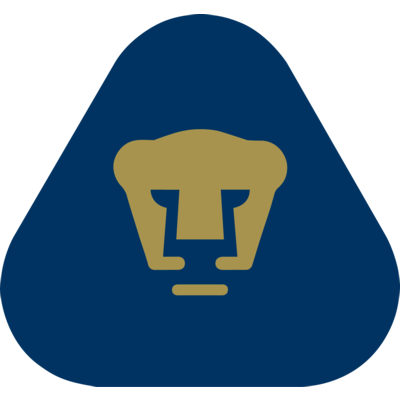 (MEX)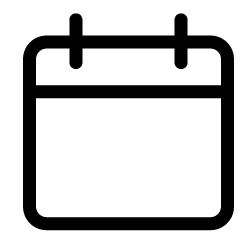 27 ABR(USA)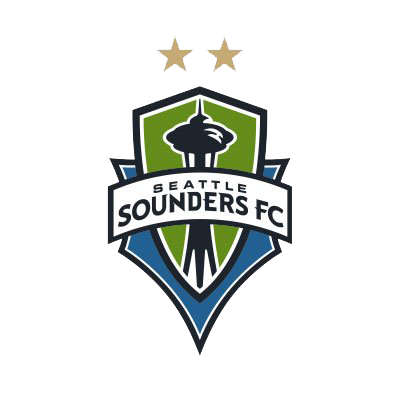 (MEX)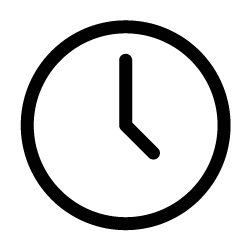 10:30 PM ET(USA)PUMAS UNAM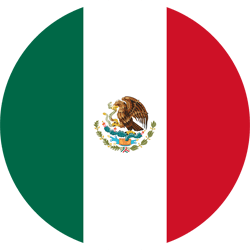 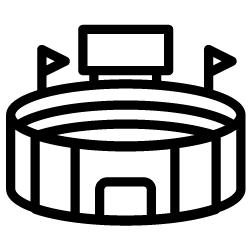 Olímpico Universitario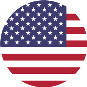 SEATTLE SOUNDERSTHE FINAL - WEEK 7 - Concacaf Champions League 2022 THE FINAL - WEEK 7 - Concacaf Champions League 2022 THE FINAL - WEEK 7 - Concacaf Champions League 2022 THE FINAL - WEEK 7 - Concacaf Champions League 2022 THE FINAL - WEEK 7 - Concacaf Champions League 2022 THE FINAL - WEEK 7 - Concacaf Champions League 2022 Partido de ida PUMAS UNAM (MEX)SEATTLE SOUNDERS (USA)